JPG							PNG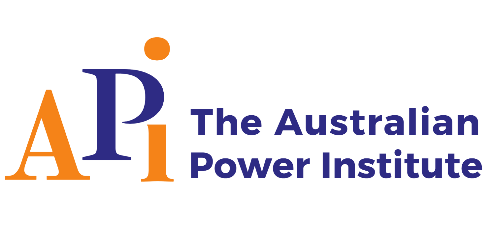 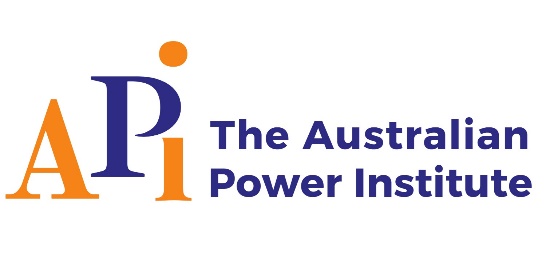 JPG							PNG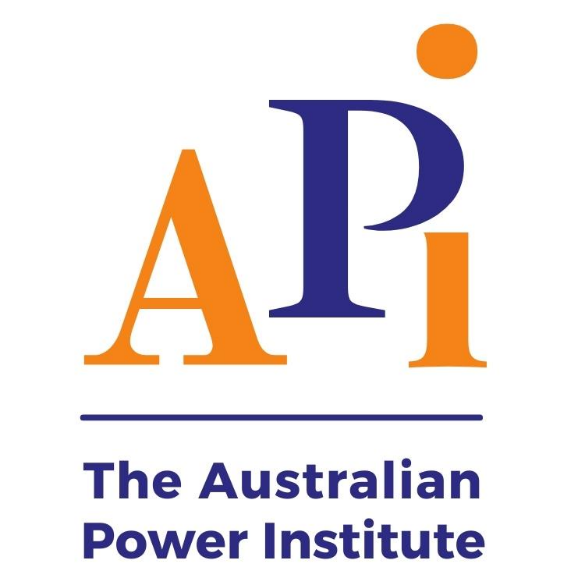 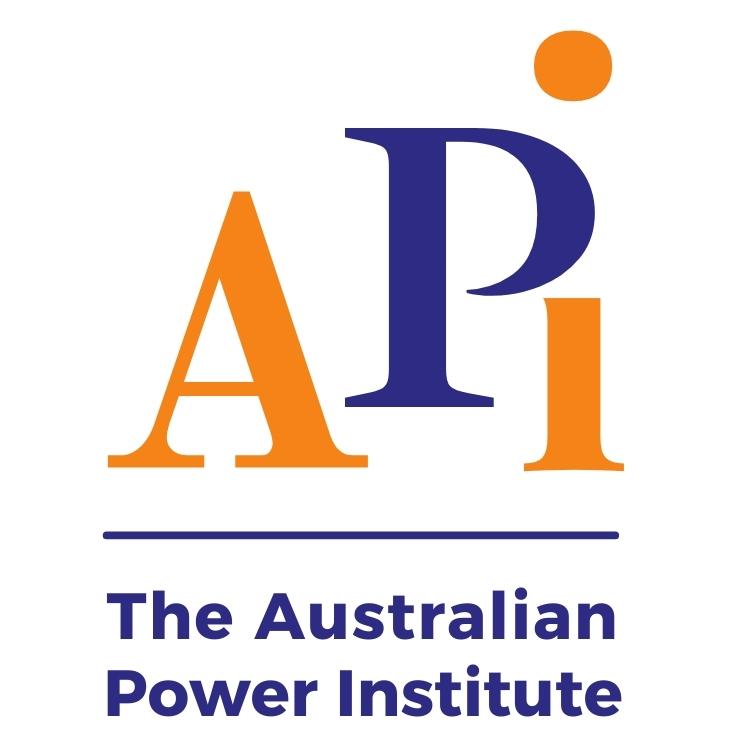 JPG							PNG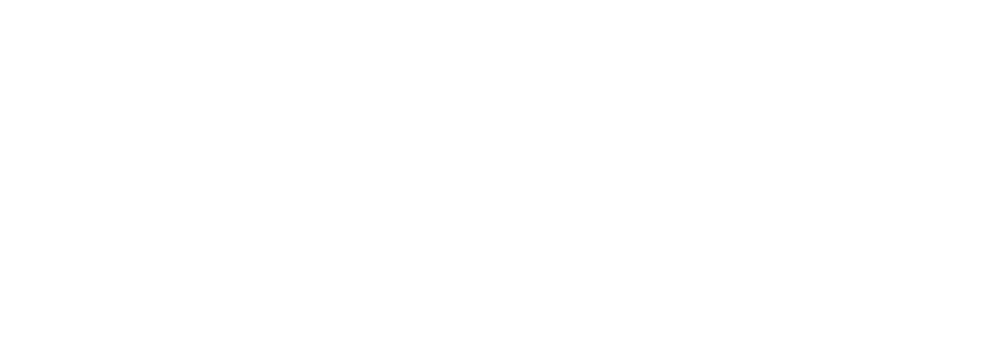 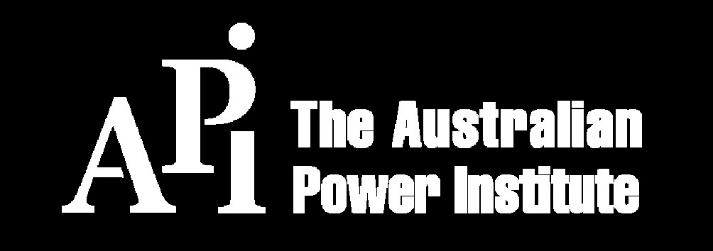 JPG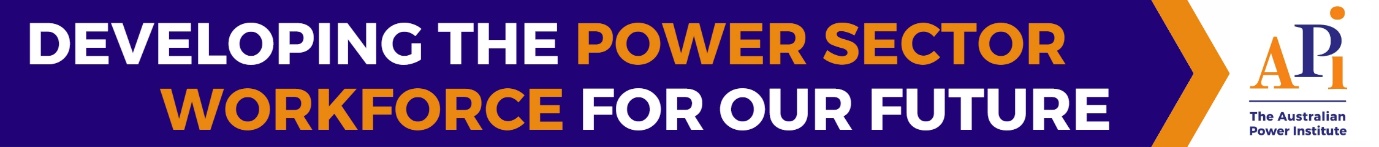 PNG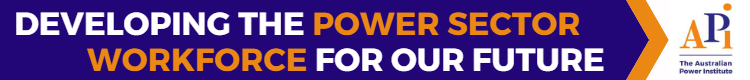 JPG							PNG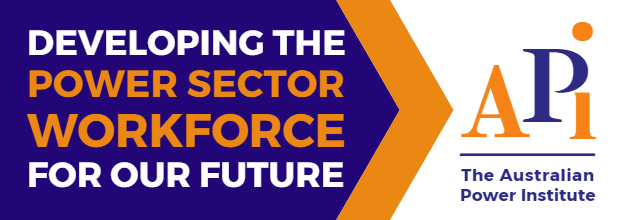 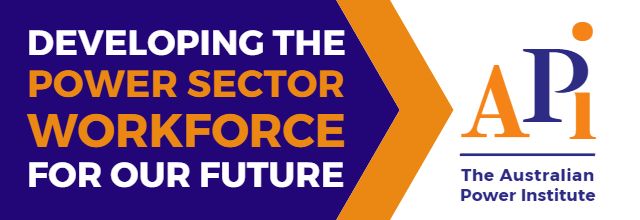 JPG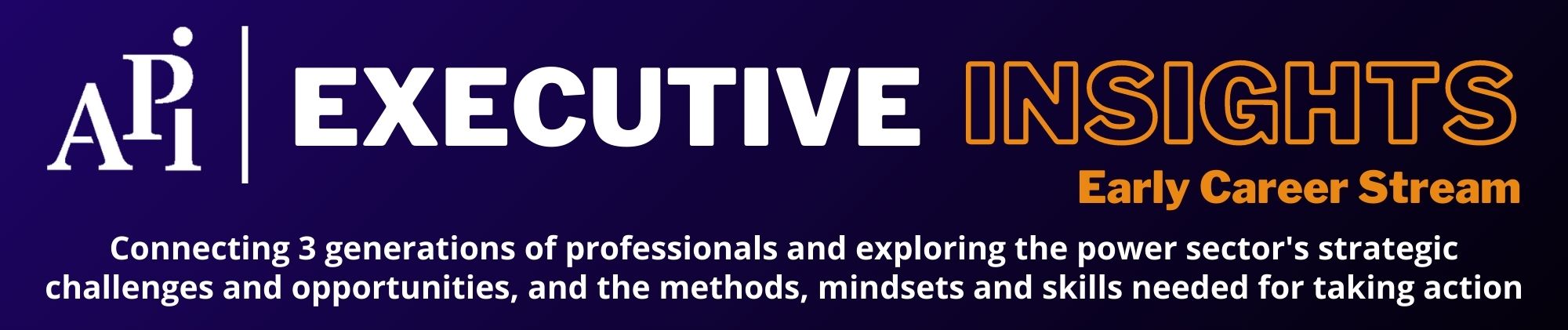 